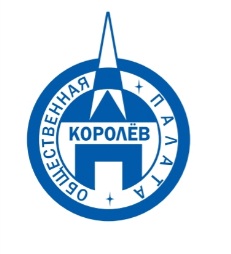 Общественная палата
    г.о. Королёв МО                ул.Калинина, д.12/6Акт
осмотра санитарного содержания контейнерной площадки (КП) 
согласно новому экологическому стандартуМосковская обл. «01» марта 2020 г.г.о.Королев,  между домами N9 и N9a по ул.Комсомольской.                                                           (адрес КП)Комиссия в составе:  Кошкиной Любови Владимировны, -  председателя комиссии,                      Сильянова Тамара Александровна  – член комиссии,По КП г.о. Королев, между домами N9 и N9a по ул.Комсомольской:Результаты осмотра состояния КП комиссией:	Прочее /примечания:02 марта Общественная палата г.о.Королев провела мониторинг санитарного содержания контейнерной площадки (КП) на соответствие новому экологическому стандарту, расположенной между домами N9 и N9a по ул.Комсомольской.Осмотр площадки показал: КП оборудована в соответствии с действующим законодательством.Содержится в неудовлетворительном состоянии со следующими ЗАМЕЧАНИЯМИ:. - на КП и под контейнерами много мелкого бытового мусора ;- синий сетчатый контейнер стоит не под водонепроницаемой крышей ;- бункер под КГМ переполнен разного рода элементами деревянных конструкций, за ним имеются навалы мешков со строительным мусором и картонной тары. По данным проверки составлен АКТ, который будет направлен региональному оператору. Приложение: фотоматериалПодписи: 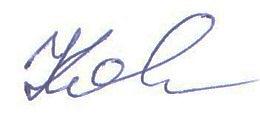 Кошкина Л.В.    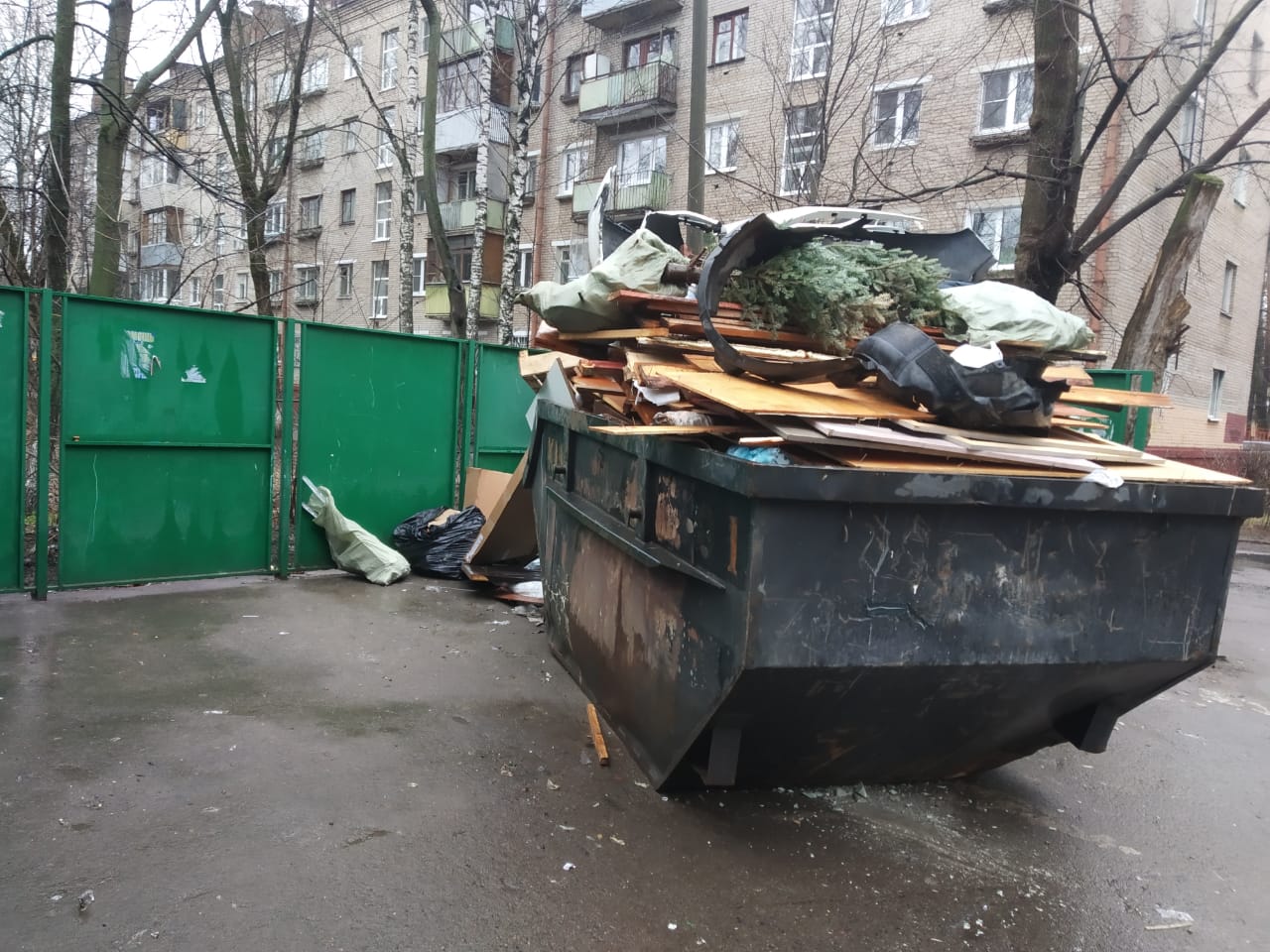 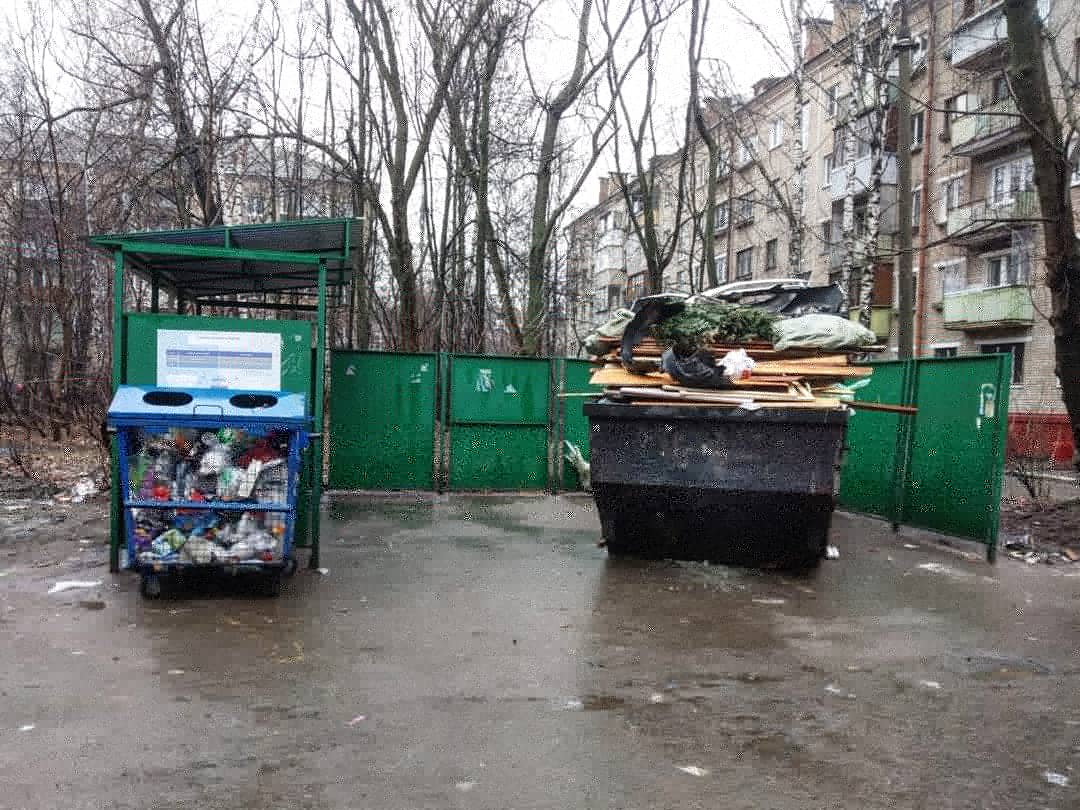 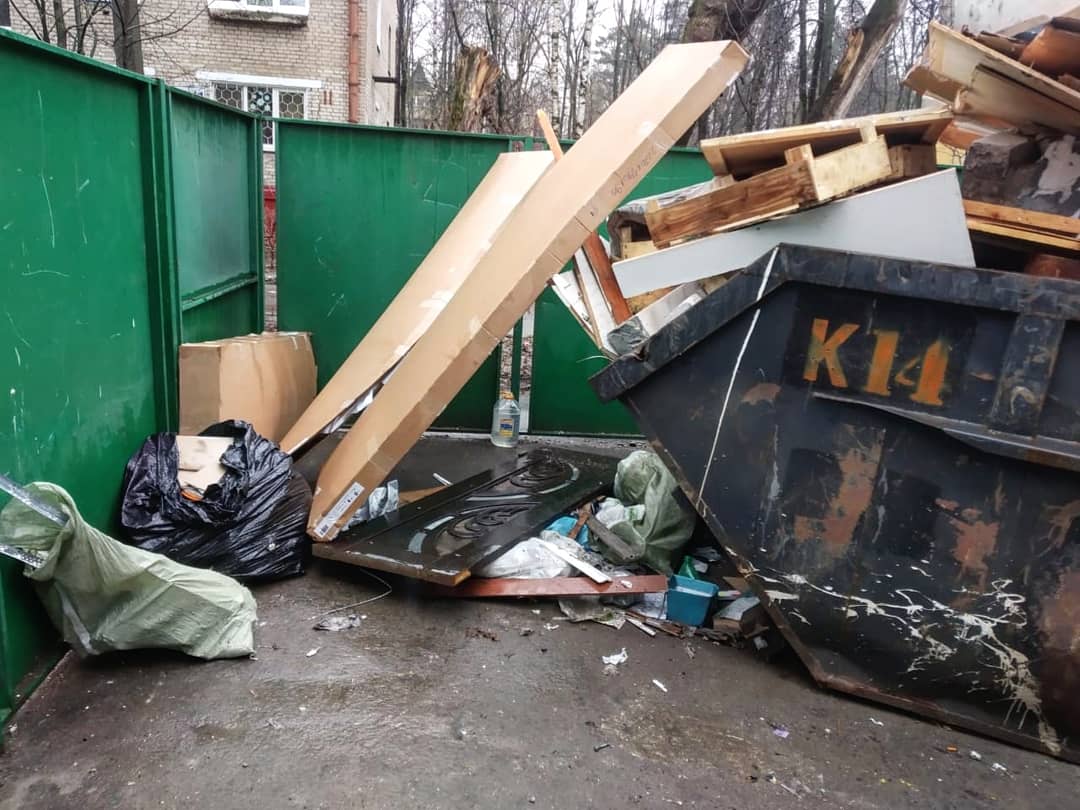 №Критерии оценки контейнерной площадкиБез нарушенийНарушения1Наполнение баков+2Санитарное состояние+3Ограждение с крышей (серые баки под крышей) +4Твёрдое покрытие площадки+5Наличие серых/синих контейнеров (количество)	2/16Наличие контейнера под РСО (синяя сетка)17График вывоза и контактный телефон+8Информирование (наклейки на баках как сортировать)+9Наличие крупногабаритного мусора+